КАЛЕНДАР  ВСЕУКРАЇНСЬКОГОЮНАЦЬКОГО ФУТБОЛЬНОГО ТУРНІРУ «ПЕРША СТОЛИЦЯ» 2021ГРУПА «А»                                           м. ХАРКІВ. СТАДІОН   УНІВЕР-ДИНАМО 1 ТУР17.08.202110-00   ДИНАМО      –    ОЛІС БАРСА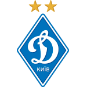 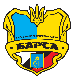 15-00  ДНІПРО           –    МЕТАЛУРГ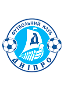 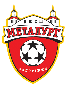 2 ТУР18.08.202110-00  ДИНАМО       –  МЕТАЛУРГ15-00   ДНІПРО       –     ОЛІС БАРСА 19.08.2021ВИХІДНИЙ ДЕНЬ3 ТУР20.08.202110-00   МЕТАЛУРГ       –   ОЛІС БАРСА15-00  ДИНАМО        –  ДНІПРО 21.08.202110-00  - 7-8 МІСЦЯ11-30  - 5-6 МІСЦЯ13-00  - МАТЧ ЗА 3-4 МІСЦЯ15-00  - ФІНАЛ  ГРУПА «В»м. ХАРКІВ    СТАДІОН «ВОСТОК»1 ТУР17.08.202110-00       МЕТАЛІСТ       –   ДВУФК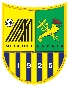 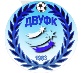 15-00     Карпати                – ШАХТАР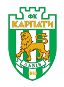 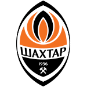 2 ТУР18.08.202110-00     МЕТАЛІСТ           – ШАХТАР15-00    ДВУФК                  –    Карпати 19.08.2021ВИХІДНИЙ ДЕНЬ3 ТУР20.08.202110-00  ШАХТАР         –     ДВУФК15-00    ДВУФК               –      МЕТАЛІСТ 21.08.2021ФІНАЛЬНА ЧАСТИНА ТУРНІРУМАТЧІ ЗА:10-00  - 7-8 МІСЦЯ11-30  - 5-6 МІСЦЯ13-00  - МАТЧ ЗА 3-4 МІСЦЯ15-00  - ФІНАЛ  МГрупа «А»ІВНПМЯЧІРМОДинамо  Київ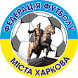 Дніпро Дніпро МеталургЗапоріжжяОЛІС БарсаСуми МГрупа «В»ІВНПМЯЧІРМОМеталіст  ХарківКарпатиЛьвівШахтар ДонецькДВУФК Дніпро